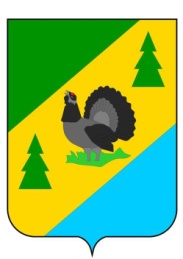 РОССИЙСКАЯ ФЕДЕРАЦИЯИРКУТСКАЯ ОБЛАСТЬАЛЗАМАЙСКОЕ МУНИЦИПАЛЬНОЕ ОБРАЗОВАНИЕДУМАРЕШЕНИЕ № 94г. Алзамайот 16 ноября 2023 г.                   О внесении изменений в решение Думы Алзамайского муниципального образования от 23.12. 2021 г. № 17 «Об утверждении Положения о муниципальном контроле на автомобильном транспорте, в дорожном хозяйстве в границах Алзамайского муниципального образования»В соответствии с Федеральным законом от 6 октября 2003 года № 131-ФЗ «Об общих принципах организации местного самоуправления в Российской Федерации», Федеральным законом от 31.07.2020 года № 248-ФЗ «О государственном контроле (надзоре) и муниципальном контроле в Российской Федерации», руководствуясь статьей 48 Устава Алзамайского муниципального образования ДУМА РЕШИЛА:	1. Внести изменения в решение Думы Алзамайского муниципального образования от 23.12.2021 г. № 17 «Об утверждении Положения о муниципальном контроле на автомобильном транспорте, в дорожном хозяйстве в границах Алзамайского муниципального образования», изложив Приложение № 1 в новой редакции (прилагается).	2. Опубликовать настоящее решение в газете «Вестник Алзамайского муниципального образования» и разместить на официальном сайте Алзамайского муниципального образования в сети Интернет.	3. Настоящее решение вступает в силу с момента его официального опубликования.Председатель Думы Алзамайского                              муниципального образования                                                                                Д.Г. ШабановГлава Алзамайского муниципального образования                                                                                 А.В. Лебедев                                                          Приложение № 1к Положению о муниципальном контроле на автомобильном транспорте, в дорожном хозяйстве в границах  Алзамайского муниципального образованияПеречень индикаторов риска нарушения обязательных требований, используемых для определения необходимости проведения внеплановых проверок при осуществлении муниципального контроля на автомобильном транспорте, в дорожном хозяйстве в границах Алзамайского муниципального образования1. Трехкратный и более рост количества обращений (жалоб) за месяц в сравнении с предшествующим аналогичным периодом, поступивших в адрес администрации Алзамайского муниципального образования  от граждан (поступивших способом, позволяющим установить личность обратившегося гражданина) или организаций, от органов государственной власти, содержащих информацию о признаках нарушений организациями и гражданами обязательных требований, установленных федеральными законами и муниципальными нормативными правовыми актами в области автомобильных дорог и дорожной деятельности, установленных  в отношении дорог общего пользования местного значения.2. Выявление по результатам анализа открытых данных и (или) поступление в порядке межведомственного информационного взаимодействия сведений в течение одного года о двух и более случаях дорожно-транспортных происшествий, произошедших на одном отрезке автомобильной дороги общего пользования местного значения.